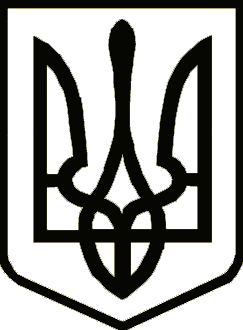 УкраїнаСРІБНЯНСЬКА СЕЛИЩНА РАДАРОЗПОРЯДЖЕННЯПро скликання засідання виконавчого комітету Срібнянської селищної радиВідповідно до статті 53 та пункту 20, частини 4 статті 42 Закону України «Про місцеве самоврядування в Україні», зобов'язую:Скликати засідання виконавчого комітету Срібнянської селищної ради 22 жовтня 2021 року о 09-00 годині в залі засідань селищної ради.На розгляд засідання виконавчого комітету винести наступні питання:Про звіт про виконання бюджету Срібнянської селищної  територіальної громади за 9 місяців 2021 року.Про затвердження плану заходів, щодо забезпечення складання проекту бюджету Срібнянської селищної територіальної громади на 2022 рік.Про роботу із сім'ями, що опинились в складних життєвих обставинах та готовність їх до осінньо-зимового періоду.Про надання дозволу  на вчинення правочину щодо майнових прав малолітньої дитини.Про затвердження подання щодо доцільності призначення  опікуном/піклувальником.Про погодження інвестиційної програми АКЦІОНЕРНОГО  ТОВАРИСТВА «ОБЛТЕПЛОКОМУНЕНЕРГО» на 2021-2022 роки.Про встановлення тарифів на теплову енергію, її виробництво, транспортування та постачання. Про встановлення тарифів на послугу з постачання теплової енергії.Про видалення зелених насаджень при проведенні заходів з благоустрою.Про видалення зелених насаджень.Про погодження надання відпустки генеральному директору  комунального некомерційного підприємства «Срібнянська центральна лікарня» Срібнянської селищної ради Чернігівської області Миколі ДІДЕНКУ.Про погодження надання відпустки головному   лікарю   комунального некомерційного підприємства «Срібнянський     центр   первинної медико-санітарної допомоги» Срібнянської  селищної ради Ірині МАРІНЕНКО.Розгляд звернень громадян.Секретар ради                                                                      Ірина МАРТИНЮК20 жовтня2021 року    смт Срібне			      №186